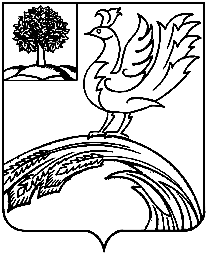 РЕВИЗИОННАЯ КОМИССИЯ ТЕРБУНСКОГО МУНИЦИПАЛЬНОГО РАЙОНА ЛИПЕЦКОЙ ОБЛАСТИЗАКЛЮЧЕНИЕпо результатам экспертизы проекта решения Совета депутатов Тербунского муниципального района о внесении изменений в бюджетот 15 марта 2021 г  № 3                                                              с.Тербуны                                              В соответствии с требованиями статьи 157 Бюджетного кодекса РФ, подпункта 2 пункта 1 статьи 7 Положения о Ревизионной комиссии Тербунского муниципального района Липецкой области Российской Федерации, утверждённого решением Совета депутатов Тербунского муниципального района от 22.02.2017 № 131, проведена экспертиза проекта решения Совета депутатов Тербунского муниципального района  «О внесении изменений в решение Совета депутатов Тербунского муниципального района  от 22.12.2020 № 36 «О бюджете Тербунского муниципального района на 2021 год и на плановый период 2022 и 2023 годов», в результате которой установлено следующее.Проект решения Совета депутатов Тербунского муниципального района                   «О внесении изменений в решение Совета депутатов Тербунского муниципального района  от 22.12.2020 № 36 «О бюджете Тербунского муниципального района на 2021 год и на плановый период 2022 и 2023 годов» (далее – проект решения) поступил в Ревизионную комиссию 12.03.2021 г., одновременно  с  проектом решения  представлена пояснительная  записка,  подготовленная Отделом финансов администрации Тербунского муниципального района.В ходе экспертизы Ревизионной комиссией рассмотрены вопросы, связанные с экономической и правовой оценкой проекта решения.Согласно проекту решения корректировки вносятся: в бюджет 2021 года, меняются основные характеристики бюджета за счет:Увеличения итоговых доходов на 24482,4 тыс.руб, в т.ч.: - увеличения безвозмездных поступлений на 24482,4 тыс.руб : Дотация- +13000,0 тыс.руб, Межбюджетные трансферты - +11327,4 тыс.руб, Прочие безвозмездные поступления- +155,0 тыс.руб.2. Увеличения расходов на 27176,2 тыс.руб., в т.ч.Межбюджетные трансферты направлены на  ежемесячное денежное вознаграждение за классное руководство педагогическим работникам в сумме 11327,4 тыс.руб Дотация:- в сумме 9000,0 тыс.руб направляется на завершение капитального ремонта по МБОУ СОШ с.Б-Поляна;- в сумме 4000,0 тыс.руб на осуществление бюджетных инвестиций в объекты муниципальной собственности.Прочие безвозмездные поступления в сумме 155,0 тыс.руб на завершение строительства нового корпуса на 200 мест МБОУ СОШ с.Тербуны.Часть остатка средств бюджета на начало года в сумме 2693,8 тыс.руб предлагается направить на:-на текущий ремонт здания Бизнес-инкубатора (имущество казны муниципального района), расположенного по адресу с.Тербуны,  ул.Октябрьская, 2г в сумме 1251,5 тыс.руб в целях передачи его в оперативное управление муниципальному казенному учреждению «Центр компетенций централизованного бухгалтерского учета и муниципальных закупок». Постановление  администрации Тербунского муниципального района о создании муниципального казенного учреждения принято №21 от 16.02.2021 г.Цель создания учреждения:1) ведение бухгалтерского (бюджетного) учета, составление и представление бухгалтерской (бюджетной) отчетности органов местного самоуправления Тербунского муниципального района и муниципальных учреждений. 2) осуществление полномочий по определению поставщиков (подрядчиков,  исполнителей) для муниципальных заказчиков и муниципальных казенных, бюджетных и автономных учреждений при осуществлении закупок товаров, работ, услуг конкурентными способами.- на текущее содержание МКУ «Центр компетенций централизованного бухгалтерского учета и муниципальных закупок» в сумме 600,0 тыс.руб (Смета расходов на функционирование учреждения ориентировочно составит 12000,0 тыс.руб, штатная численность работников планируется 35 человек)- на текущий ремонт здания администрации в сумме 200,0 тыс.руб;- приобретение компьютерной техники для зала заседаний в сумме 25,0 тыс.руб;-приобретение дезинфицирующих средств в учреждения образования и центра ресурсного обеспечения в сумме 227,2 тыс.руб- на завершение строительства нового корпуса на 200 мест МБОУ СОШ с.Тербуны.в сумме 387,8 тыс.руб;- на обеспечение дорожной деятельности (остаток Дорожного фонда на 01.01.2021 г) 2,3 тыс.руб.В пределах утвержденных расходов перераспределялись средства между подразделами и главными распорядителями средств.3.Дефицит бюджета увеличен на 2693,8 тыс.руб , за счет остатка на 01.01.2021 г и составит 6793,8тыс.руб   Вносятся изменения в  плановый период- 2022 год: - увеличиваются доходы за счет безвозмездных поступлений (межбюджетные трансферты) в сумме 11327,4 тыс.руб;- увеличиваются расходы на ежемесячное денежное вознаграждение за классное руководство педагогическим работникам на 11327,4 тыс.руб. Соблюдение ограничений , установленных Бюджетным кодексом РФ представлены в таблице:  В расходной части бюджета 2021 года изменения вносятся по 4 разделам «Общегосударственные вопросы» - (увеличение на 6433,9тыс.руб), «Национальная экономика» - (увеличение  на 2,3 тыс.руб);  «Образование» - (увеличение на 20885,0 тыс.руб) «Культура, кинематография» - (уменьшение на 145,0 тыс.руб). Общий объём бюджетных ассигнований на финансовое обеспечение реализации муниципальных программ увеличится в 2021 году на 27008,2 тыс.руб, в 2022 году на 11417,4 тыс.руб.  Изменения затрагивают 4 программы «Развитие социальной сферы Тербунского муниципального района Липецкой области» (увеличение 2021 г на 21100,2 тыс. руб, 2022 г на 11417,4  тыс.руб), «Обеспечение населения Тербунского муниципального района жильем, качественной инфраструктурой и услугами ЖКХ»  – (увеличение на 2,3 тыс.руб ); «Развитие системы эффективного муниципального управления Тербунского муниципального района Липецкой области»-  (увеличение на 5905,7 тыс.руб).В проект решения вносятся изменения в части расходов на капитальные вложения  ВР 400 в объекты муниципальной собственности:1. по подпрограмме «Модернизация учреждений образования района» муниципальной программы «Развитие социальной сферы Тербунского муниципального района» , утвержденной постановлением администрации Тербунского муниципального района от 01.10.2013 г. № 115 увеличение  на 542,8 тыс.руб.:- завершение строительства нового отдельного корпуса на 200 мест с реконструкцией существующих корпусов МБОУ СОШ с. Тербуны;2. по подпрограмме «Совершенствование системы управления муниципальным имуществом и земельными участками на территории Тербунского муниципального района Липецкой области» муниципальной программы «Развитие системы эффективного муниципального управления Тербунского муниципального района Липецкой области» на 4000,0 тыс.руб:- приобретение объектов недвижимого имущества в муниципальную собственность. Экономическое обоснование инвестиционных вложений в объект недвижимости не представлен.Муниципальный долг бюджета Тербунского муниципального районаВерхний предел муниципального долга на 01 января 2022 года планируется в сумме 4100,0 тыс.руб., направляется на покрытие  планируемого дефицита бюджета.Резервный фонд не меняется и составляет 300,0 тыс.руб Дефицит бюджета увеличивается на 2693,8 тыс.руб и составит 6793,8тыс.руб   (Источником погашения дефицита является остаток средств бюджета на начало года – 2693,8 тыс. руб, получение кредита из областного бюджета – 4100,0 тыс.руб)После уточнения показателей бюджета:- на 2021 год доходы составят– 610416,6 тыс.руб., расходы – 617210,4  тыс.руб., дефицит бюджета – 6793,8 тыс.руб - на 2022 год доходы составят– 579626,1  тыс.руб., расходы – 579716,1  тыс.руб.- на 2023 год доходы составят– 572375,7  тыс.руб., расходы – 572375,7  тыс.руб.Выводы и предложения: По результатам проведённой экспертизы проекта решения  «О внесении изменений в решение Совета депутатов Тербунского муниципального района  от 22.12.2020 № 36 «О бюджете Тербунского муниципального района на 2021 год и на плановый период 2022 и 2023 годов» нарушений бюджетного законодательства не установлено.Ревизионная комиссия считает необходимым представить на рассмотрение Совета депутатов экономическое обоснование инвестиционных вложений в приобретение объект недвижимости. Председатель Ревизионной комиссии Тербунского муниципального района                                                 С.Г.ГусеваБюджет 2021 г.Плановый периодПлановый периодБюджет 2021 г.2022 г.2023 г.Доходы всего:в том числе:610416,6579716,1572375,7собственные239914,6210759,0222642,5Доходы по доп. нормативам157235,3125983,3134595,0Без доп.нормативов82679,384775,788047,5   безвозмездные поступления370502,0368957,1349733,1в т.ч. субвенции293007,1292749,5292450,4Расходы всего617210,4579716,1572375,71.Дефицит (-)   профицит (+)  Ограничения соблюдены -6793,8 (снижение остатка – 2693,0 тыс.руб)-- ст.92.1 БК РФ  - В 2021 г дефицит местного бюджета не должен превышать 10 процентов утвержденного общего годового объема доходов местного бюджета без учета утвержденного объема безвозмездных поступлений и (или) поступлений налоговых доходов по дополнительным нормативам отчислений.  Дефицит местного бюджета может превысить ограничения, установленные БК, в пределах суммы снижения остатков средств на счетах по учету средств местного бюджета.8,2% (без учета остатка – 5,0%)--2.Объем муниципального долга  Ограничения соблюдены4100,04100,04100,0ст.106 БК РФ общая сумма заимствований муниципального образования в отчетном финансовом году не превысила общую сумму средств, направленных на финансирование дефицита местного бюджета, и объемов погашения долговых обязательств муниципального образования по итогам отчетного финансового года, образовавшиеся на 1 января 2021 года общая сумма заимствований в 2020году- 12600,0 тыс.руб; Погашено долговых обязательств  в 2020 году– 12600,0 тыс.руб. Бюджет исполнен с профицитом 13270,0 тыс.рубст. 107 БК РФ  - Объем муниципального долга  не должен превышать утвержденный общий годовой объем доходов местного бюджета без учета утвержденного объема безвозмездных поступлений и (или) поступлений налоговых доходов по дополнительным нормативам отчислений от НДФЛ  5,0%4,8%4,6%Объем расходов на обслуживание муниципального долгаОграничения соблюдены5,25,25,2ст. 111БК РФ  Доля расходов на обслуживание муниципального долга (предельное значение 15 % расходов за исключением субвенций) 0,002%0,002%0,002%Объем резервного фонда администрации Тербунского района (не более 3% общих расходов) п.3 ст.81 БК РФ Ограничения соблюдены300 (0,05%)300 (0,05)300 (0,05%)Условно- утвержденные расходы ст. 184.1 БК РФ не менее 2,5 процента общего объема расходов бюджета (без учета расходов бюджета, предусмотренных за счет межбюджетных трансфертов из других бюджетов бюджетной системы Российской Федерации, имеющих целевое назначение), на второй год планового периода в объеме не менее 5 процентов общего объема расходов бюджета (без учета расходов бюджета, предусмотренных за счет межбюджетных трансфертов из других бюджетов бюджетной системы Российской Федерации, имеющих целевое назначение) 5600,0 / 222289,8*100%  = 2,5%11200,0/ 222642,6 *100% = 5,0%